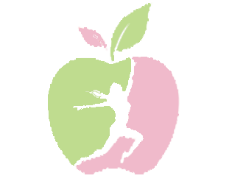 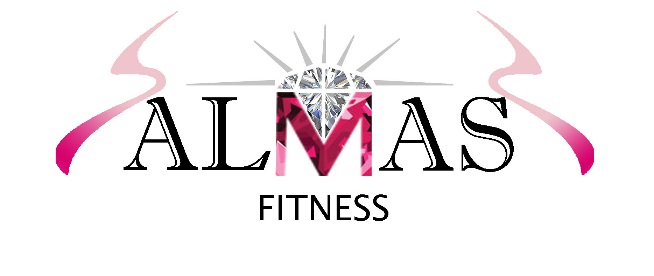 انواع برنامه های ارائه شونده برای بانوانکاهش و یا افزایش وزن و سایز تا اختلاف وزنی 5 کیلو کاهش و یا افزایش وزن و سایز تا اختلاف وزنی 10 کیلو کاهش و یا افزایش وزن و سایز بیش از اختلاف وزنی10 کیلو  آمادگی جسمانی و عضلات  کاهش وزن برای افراد بالای 100 کیلو  زیبایی اندام ( رفع نقائص و عدم تناسب , رفع چربی های موضعی ,سفت کردن ورفع شلی عضلات،فرمیک و شکیل نمودن عضلات ) رژیم های تقویتی و درمانی  ( مفاصل ، گوارش، کبد چرب ، سنگ کلیه و ...) رژیم حرفه ای برای مدلای شاغل در مزون و مدلینگ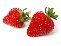 توضیحات بیشتر در خصوص برنامه درخواستی : هزینه رژیم های غذایی و برنامه های تمرینی                                                                  حداقل هزینه برای تشکیل پرونده 300,000 ریال می باشد.هزینه تمامی رژیم ها 600،000 ریال می باشد.دوستانی که قصد دریافت رژیم را نداشته و صرفا تمایل دارند از پشتیبانی و چکینگ هفتگی استفاده نمایند فقط حداقل هزینه جهت حضور در   سیستم برای آنها منظور می گردد.به دلیل پشتیبانی ، نظارت و کنترل بر نحوه اجرای رژیم  پرداخت هزینه به صورت ماهیانه می باشد و از زمان شروع   رژیم لحاظ  می گردد.تخفیف                                                                                                                                                 افرادی که بنر تبلیغ سایت را در وبلاگ یا وب سایت خود قرار دهند .  20%همچنین افرادی که فرد جدیدی را برای دریافت رژیم  معرفی کنند از 10% تخفیف بهره می برند . آدرس سایت:www.Almasfitness.com                    شماره تماس : 0939 823 35 76_ 0912 449 32 79          شماره کارت : 7224 - 5196-0610-6221آدرس ایمیل: Almasfitness@yahoo.com               وایبر_ واتس آپ :          0912 449 32 79                         کارت نقدی بانک پارسیان – اتابک امیری                                    مشخصاتسن :شهر محل اقامت :  شماره تماس : نام و نام خانوادگی :گروه خونی:وضعیت تاهل:آدرس ایمیل : سایزسایزسایزسایزسایزسایز         ( لطفا اندازه گیری را، با استفاده از متر خیاطی ، به صورت دور تا دور عضله مذکور در نقطه پیک عضله ،  در حالت ریلکس اندازه گیری نمایید.)         ( لطفا اندازه گیری را، با استفاده از متر خیاطی ، به صورت دور تا دور عضله مذکور در نقطه پیک عضله ،  در حالت ریلکس اندازه گیری نمایید.)         ( لطفا اندازه گیری را، با استفاده از متر خیاطی ، به صورت دور تا دور عضله مذکور در نقطه پیک عضله ،  در حالت ریلکس اندازه گیری نمایید.)         ( لطفا اندازه گیری را، با استفاده از متر خیاطی ، به صورت دور تا دور عضله مذکور در نقطه پیک عضله ،  در حالت ریلکس اندازه گیری نمایید.)         ( لطفا اندازه گیری را، با استفاده از متر خیاطی ، به صورت دور تا دور عضله مذکور در نقطه پیک عضله ،  در حالت ریلکس اندازه گیری نمایید.)         ( لطفا اندازه گیری را، با استفاده از متر خیاطی ، به صورت دور تا دور عضله مذکور در نقطه پیک عضله ،  در حالت ریلکس اندازه گیری نمایید.)قد:دور تا دور شانه :بازو :کمر:باسن :مچ پا : مچ پا : وزن :سینه :مچ دست :شکم :ران :ساق :ساق :وضعیت اشتغال و ساعات کاری ( با توضیح مختصر در خصوص نحوه و میزان فعالیت در زمان کار) وضعیت اشتغال و ساعات کاری ( با توضیح مختصر در خصوص نحوه و میزان فعالیت در زمان کار) وضعیت اشتغال و ساعات کاری ( با توضیح مختصر در خصوص نحوه و میزان فعالیت در زمان کار) وضعیت اشتغال و ساعات کاری ( با توضیح مختصر در خصوص نحوه و میزان فعالیت در زمان کار) گزارش میزان فعالیت روزانه ( با توضیح مختصر در خصوص فعالیت ) گزارش میزان فعالیت روزانه ( با توضیح مختصر در خصوص فعالیت ) گزارش میزان فعالیت روزانه ( با توضیح مختصر در خصوص فعالیت ) گزارش میزان فعالیت روزانه ( با توضیح مختصر در خصوص فعالیت ) وضعیت رژیم غذایی روزانه ( رژیم غذایی امروز خود را به صورت دقیق با ذکر اندازه بنویسید ) وضعیت رژیم غذایی روزانه ( رژیم غذایی امروز خود را به صورت دقیق با ذکر اندازه بنویسید ) وضعیت رژیم غذایی روزانه ( رژیم غذایی امروز خود را به صورت دقیق با ذکر اندازه بنویسید ) وضعیت رژیم غذایی روزانه ( رژیم غذایی امروز خود را به صورت دقیق با ذکر اندازه بنویسید ) صبحانه :نهار :شام :میان وعده ها :صبحانه :نهار :شام :میان وعده ها :وضعیت جسمانی : وضعیت جسمانی : چنانچه اخیرا آزمایش خون داده اید لطف کنید مقدار کلسیم ، آهن ، تیروئید ، کلسترول و تریگلیسرید خود را قید کنید.چنانچه اخیرا آزمایش خون داده اید لطف کنید مقدار کلسیم ، آهن ، تیروئید ، کلسترول و تریگلیسرید خود را قید کنید.چنانچه اخیرا آزمایش خون داده اید لطف کنید مقدار کلسیم ، آهن ، تیروئید ، کلسترول و تریگلیسرید خود را قید کنید.چنانچه اخیرا آزمایش خون داده اید لطف کنید مقدار کلسیم ، آهن ، تیروئید ، کلسترول و تریگلیسرید خود را قید کنید.دارای سابقه بیماری و عمل جراحی ( توضیح دهید ) :دارای سابقه بیماری و عمل جراحی ( توضیح دهید ) :دارای سابقه بیماری و عمل جراحی ( توضیح دهید ) :دارای سابقه بیماری و عمل جراحی ( توضیح دهید ) :دارای سابقه بیماری و عمل جراحی ( توضیح دهید ) :دارای سابقه بیماری و عمل جراحی ( توضیح دهید ) :شرح بیماری و داروهای مصرفی با ذکر میزان مصرف روزانه و زمان مصرف  :شرح بیماری و داروهای مصرفی با ذکر میزان مصرف روزانه و زمان مصرف  :شرح بیماری و داروهای مصرفی با ذکر میزان مصرف روزانه و زمان مصرف  :شرح بیماری و داروهای مصرفی با ذکر میزان مصرف روزانه و زمان مصرف  :شرح بیماری و داروهای مصرفی با ذکر میزان مصرف روزانه و زمان مصرف  :شرح بیماری و داروهای مصرفی با ذکر میزان مصرف روزانه و زمان مصرف  :میزان قند خون  :  بالا ...    نرمال ...  پایین  ...  میزان کلسیم : بالا ...    نرمال ...  پایین  ...  میزان کلسیم : بالا ...    نرمال ...  پایین  ...  میزان آهن :بالا ...    نرمال ...  پایین  ...  میزان آهن :بالا ...    نرمال ...  پایین  ...  سابقه التهاب و آسیب دیدگی مفاصل :وضعیت استعمال دخانیات ( مقدار مصرف را قید کنید) :  وضعیت استعمال دخانیات ( مقدار مصرف را قید کنید) :  وضعیت استعمال دخانیات ( مقدار مصرف را قید کنید) :  وضعیت استعمال دخانیات ( مقدار مصرف را قید کنید) :  وضعیت استعمال دخانیات ( مقدار مصرف را قید کنید) :  وضعیت استعمال دخانیات ( مقدار مصرف را قید کنید) :  وضعیت استعمال مشروبات الکلی ( مقدار مصرف را قید کنید ) : وضعیت استعمال مشروبات الکلی ( مقدار مصرف را قید کنید ) : وضعیت استعمال مشروبات الکلی ( مقدار مصرف را قید کنید ) : وضعیت استعمال مشروبات الکلی ( مقدار مصرف را قید کنید ) : وضعیت استعمال مشروبات الکلی ( مقدار مصرف را قید کنید ) : وضعیت استعمال مشروبات الکلی ( مقدار مصرف را قید کنید ) : آیا تا کنون از رژیم های خود تجویز یا تحت نظر پزشک استفاده کرده اید؟توضیحات : ( مدت و مقدار کالری رژیم و میزان تاثیر )آیا تا کنون از مکمل های غذایی جهت چاقی یا لاغری استفاده نموده اید؟   توضیحات : ( نام مکمل ، تعداد و زمان مصرف و میزان تاثیر ) ....آیا دستگاه و یا وسیله ورزشی در منزل در اختیار دارید؟ (نام ببرید)چنانچه نسبت به مواد غذایی خاصی آلرژی و یا حساسیت غذایی دارید نام ببرید: ...